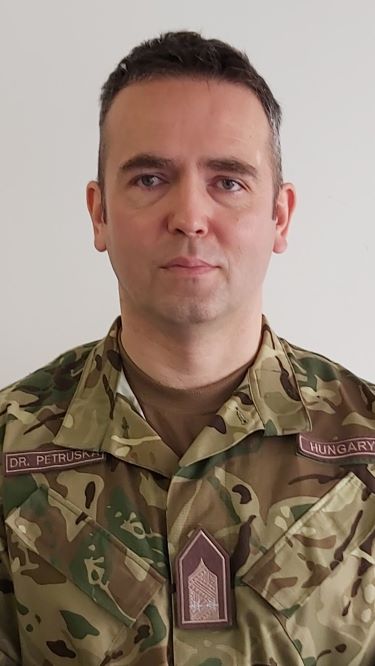 Dr. Petruska Ferenc alezredes
Cím: 1101 Budapest, Hungária krt. 9-11. 
Email: petruska.ferenc@uni-nke.hu
Telefon: +36 1 432 9000 / 29-202
Születési hely, idő: Szerencs, 1977.03.21.MUNKAHELYEK ÉS BEOSZTÁSOKMUNKAHELYEK ÉS BEOSZTÁSOKMUNKAHELYEK ÉS BEOSZTÁSOK2022 -2022 -Nemzeti Közszolgálati Egyetem, Hadtudományi és Honvédtisztképző Kar, Honvédelmi Jogi és Igazgatási Tanszék - tanszékvezető, egyetemi docens2019-20222019-2022Nemzeti Közszolgálati Egyetem, Hadtudományi és Honvédtisztképző Kar, Honvédelmi Jogi és Igazgatási Tanszék - mb. tanszékvezető, adjunktus2017–20192017–2019Nemzeti Közszolgálati Egyetem, Hadtudományi és Honvédtisztképző Kar, Honvédelmi Jogi és Igazgatási Tanszék - egyetemi tanársegéd2015–20172015–2017Nemzeti Közszolgálati Egyetem, Hadtudományi és Honvédtisztképző Kar, Hadászati Tanszék - egyetemi tanársegéd2012-20152012-2015Nemzeti Közszolgálati Egyetem, Hadtudományi és Honvédtisztképző Kar - jogtanácsos20112011Zrínyi Miklós Nemzetvédelmi Egyetem - vezető jogtanácsos20102010Zrínyi Miklós Nemzetvédelmi Egyetem - gazdasági jogtanácsos2007-20102007-2010HM Védelmi Tervezési és Vagyonfelügyeleti Főosztály – jogtanácsos20072007HM Fejlesztési és Logisztikai Ügynökség – jogtanácsos2005-20062005-2006HM Nemzetközi és Rendezvényszervező Hivatal – jogtanácsos2001-20052001-2005MH 1. Honvéd Tűzszerész és Hadihajós Ezred – jogi és igazgatási főnök20012001MH 1. Honvéd Tűzszerész és Hadihajós Ezred – jogi tisztTANULMÁNYOKTANULMÁNYOKTANULMÁNYOK2012–2015Nemzeti Közszolgálati Egyetem, Hadtudományi Doktori IskolaNemzeti Közszolgálati Egyetem, Hadtudományi Doktori Iskola2006SOTER-Line Oktatási Központ – közbeszerzési szakreferensSOTER-Line Oktatási Központ – közbeszerzési szakreferens2001-2006Pázmány Péter Katolikus Egyetem, Jog- és Államtudományi Kar, Deák Ferenc Intézet – tőkepiaci és bank szakjogászPázmány Péter Katolikus Egyetem, Jog- és Államtudományi Kar, Deák Ferenc Intézet – tőkepiaci és bank szakjogász1996–2001Eötvös Loránd Tudományegyetem, Állam- és Jogtudományi Kar – jogászEötvös Loránd Tudományegyetem, Állam- és Jogtudományi Kar – jogászEGYÉB SZAKMAI (KITÜNTETÉSEK, DÍJAK, TUDOMÁNYOS) TEVÉKENYSÉG2018 -Honvéd Zrínyi Sportegyesület – elnökHonvéd Zrínyi Sportegyesület – elnökHonvéd Zrínyi Sportegyesület – elnök2018 -Magyar Katonai Jogi és Hadijogi Társaság - tagMagyar Katonai Jogi és Hadijogi Társaság - tagMagyar Katonai Jogi és Hadijogi Társaság - tagTUDOMÁNYOS FOKOZATTUDOMÁNYOS FOKOZATTUDOMÁNYOS FOKOZATTUDOMÁNYOS FOKOZAT201920192019PhD (hadtudományok)IDEGENNYELV-ISMERETIDEGENNYELV-ISMERETIDEGENNYELV-ISMERETIDEGENNYELV-ISMERETAngolAngolSTANAG 3.3.3.3. nyelvvizsga  STANAG 3.3.3.3. nyelvvizsga  NémetNémetARMA katonai szaknyelvvel bővített nyelvvizsgaARMA katonai szaknyelvvel bővített nyelvvizsga